Meghívó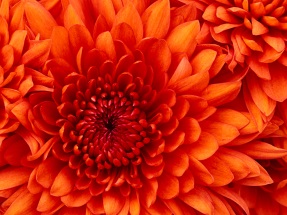 Kedves!Szeretettel meghívjuk jazz együttesünk holnap este tartandó első nyilvános koncertére.Pontos időpont:	2000 óraHelyszín:	A kikötőben található legnagyobb hajó!Megjelenésedre feltétlenül számítunk!	A Jazzy együttes